GERAÇÃO DE UM FLUXOGRAMA COMPLETO “THE MASTER PROBLEM”EXEMPLOPretende-se produzir 850 tmol/a de um produto E a partir das matérias primas A e B pelas reações R1 e  R2 abaixo. R1: A + B  C + D- reator de mistura termicamente isolado;- conversão por passe: 1= 0,40;- o reagente A deve estar com um excesso e1 =  20% na alimentação do reator;- reação exotérmica: calor de reação: λ1  =  0,8 kWh/kmol;- a alimentação do reator deve estar a tar1 = 120 oC e o seu efluente deve ser resfriado a 
tas1 = 80oC antes de chegar ao primeiro separador.R2: A + C  E +  D- reator de mistura termicamente isolado;- conversão por passe: 2= 0,5;- o reagente A deve estar com um excesso e2= 50% na alimentação do reator;
- reação exotérmica: calor de reação: λ2  =  0,60kWh/kmol;- a alimentação do reator deve estar a tar2 = 100 oC e o seu efluente deve ser resfriado a  tas2 = 80oCantes de chegar ao primeiro separador.Os reagentes A e B encontram-se a 25 oC.. Os preços de mercado das substâncias envolvidas, são:Existe um mercado de 425 tmol/a para o intermediário C. Logo, existe a possibilidade do primeiro processo produzir esta quantidade de C para venda, além do necessário para produzir E.1. Desenvolva o fluxograma embrião para um processo que utilize as duas reações, adotando a versão que proporcionar a maior Margem Bruta: com ou sem a produção em excesso de C. As vazões dos componentes, nas correntes virtuais, devem ser expressas em kmol/h. O processo deverá operar 8.500 h/a.CÁLCULO DA MARGEM BRUTAMargem Bruta = 1,0				Margem Bruta = 1,5FLUXOGRAMA EMBRIÃO COM A PRODUÇÃO DE EXCESSO DE C2. Detalhe os Sistemas de Separação por cada um dos métodos: heurístico, evolutivo (partindo da solução heurística) e Rodrigo&Seader, utilizando apenas torres de destilação. As Volatilidades Relativas Adjacentes se encontram nas tabelas abaixo, que devem ser completadas com as vazões provenientes do fluxograma embrião. As colunas passíveis de utilização e os seus custos, podem ser obtidos com o auxílio do programa SínteseSistemasSeparação. xls.  Apresente o fluxograma completo com a solução ótima, como no exemplo abaixo. ExemploDETALHAMENTO DOS SISTEMAS DE SEPARAÇÃOCustos do Sistema S1 usando SínteseSistemasSeparação.xlsSíntese do Sistema S1 pelo Método de Rodrigo & SeaderCustos do Sistema S2 usando SínteseSistemasSeparação.xlsSíntese do Sistema S2 pelo Método de Rodrigo & SeaderFLUXOGRAMA COM OS SISTEMAS DE SEPARAÇÃO DETALHADOS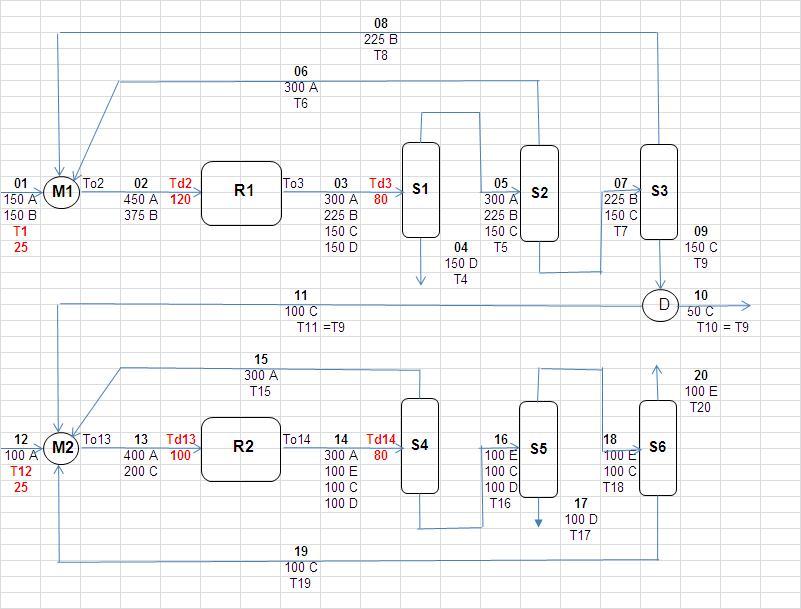 3.  Determine a temperatura de cada corrente através de balanços de energia no entorno de cada equipamento, incluindo os divisores de correntes. Os reatores são termicamente isolados. Aos balanços de energia devem ser acrescentadas, para cada coluna de destilação, uma equação relacionando as temperaturas das correntes de topo e de fundo:                                                       (1)em que αké a volatilidade relativa adjacente dos componentes envolvidos no corte. A solução do sistema de equações  resultante pode ser obtida com o auxílio do Algoritmo de Ordenação de Equações, que deve ser executado manualmente a título de exercício. O resultado pode ser conferido pelo programa AOE.xls.Recomenda-se a incorporação da eq. (1) às equações aos balanços de energia. Com isso, evita-se o aparecimento dos ciclos na execução do A.O.E.No modelo abaixo, elas já se encontram incorporadas, sendo difXY  a diferença de temperatura entre as correntes X e Y pela eq.(1).  Exemplo: a eq  3 original era x3 Td3 - x5 T5 - x4 T4 = 0. Ela assumiu a forma atual com a incorporaçãoda eq 4.Na sequência  adiante, a eq  3 calcula T4 e, em seguida, a Eq 4 calcula T5, sem ciclo.O WCp de uma corrente aparece na saída de um equipamento e na entrada do seguinte. Para simplificar o Modelo, é uilizada a notação compacta: xj : WCp da corrente j; Ak = vazão de A corrente k.BALANÇOS DE ENERGIAORDENAÇÃO DAS EQUAÇÕESFLUXOGRAMA COM AS TEMPERATURAS DAS CORRENTESA sequência obtida é direta e foi executada manualmente.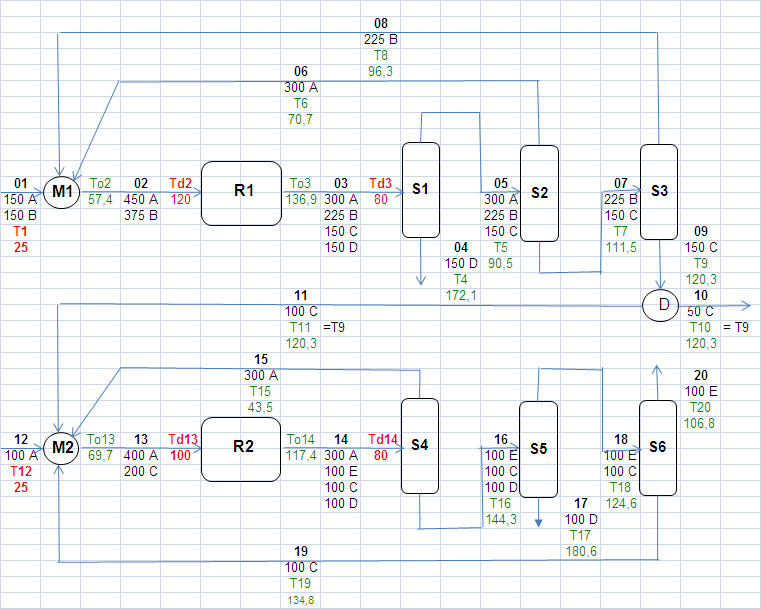 4. A partir das temperaturas calculadas:	(a) determine os consumos máximo e mínimo de utilidades;DO FLUXOGRAMADIAGRAMA DOS INTERVALOS DE TEMPERATURAAo se construir a rede com custo CT*, abaixo, o Resíduo R4  se mostra desprezível, pois as temperaturas  das quentes descem até 81 e 83. Pode-se assumi-las iguais a 80  e R4 = 0 levando o consumo mínimo de água prático a 461 kW.(b)proponha duas redes de trocadores de calor utilizando o método heurístico: uma utilizando o critério RPS (QMTO x FMTO) e outra utilizando o critério PDpara a seleção dos pares de correntes. As Capacidades Caloríficas (kWh / kmol oC) dos componentes encontram-se na tabela abaixo. Recomenda-se a solução de parte do problema manualmente como exercício. O problema pode ser resolvido com o auxílio do programa SHRTC. xls.REDE DE TROCADORES DE CALOR PELO CRITÉRIO RPSSíntese usandoSHRTC.xlsREDE DE TROCADORES DE CALOR PELO CRITÉRIO PDSíntese usando SHRTC.xls(c)proponha uma rede de trocadores de calor com o Custo CT*.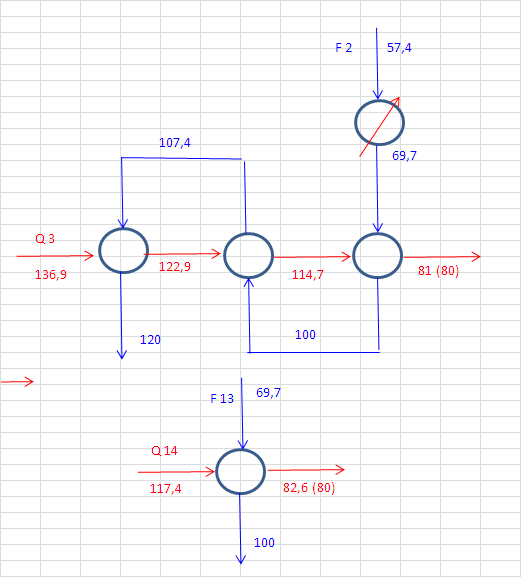 Aglutinando os 3 trocadores, obtem-se a mesma rede gerada com o critério PD(d) insira no fluxograma completo a rede de menor custo dentre as obtidas acima  (opcional).SubstânciasABCDEPreço $/kmol21406ABCDEABCDE-1-1110R1-1,5-1.51,51,50-10-111R2-10-111-2-1021G-2,5-1,50,52,5121406p$/kmol21406-4-1006-5-1,5206Subst.q (kmol/h)i,jSubst.q(kmol/h)i,jA3001,7A3002,0B2251,2E1001,4C1502,5C1002,5D150D100ComponenteqaMISTURASMISTURASCOLUNACOLUNACUSTOA3001,71ABCD1A*BCD1.179B2251,42ABC2AB*CD4.125C15023BCD3ABC*D825D1504AB4A*BC9645BC5AB*C3.3756CD6B*CD2.6257A7BC*D5258B8A*B7509C9B*C1.87510D10C*D3003.ABC/D8258254.A/BC9641789B/C18753664bound5.AB/C25003389A/B7504139x1.A/BCD11791179BC/D5251704B/C18753579bound2. AB/CD4125xComponenteqaMISTURASMISTURASCOLUNACOLUNACUSTOA3001,81AECD1A*ECD750E1001,42AEC2AE*CD1.500C10023ECD3AEC*D600D1004AE4A*EC6255EC5AE*C1.2506CD6E*CD7507A7EC*D3008E8A*E5009C9E*C50010D10C*D2003.AEC/D6006004.A/EC6251225E/C5001725bound5.AE/C12501850x1.A/ECD7507507.EC/D3001050E/C5001550bound2.AE/CD150015008 A/E500155010 C/D2002250xWCp de Cada CorrenteMODELOMODELOMODELOMODELOxj: WCpda corrente j  Ak = vazão de A corrente kx1 = A1 * Cpa + B1 * CpbM11x1 T1 + x8 T8 + x6 T6 - x2 To2 = 0x1 T1 + x8 T8 + x6 T6 - x2 To2 = 0x2 = A2 * Cpa + B2 * CpbR12x2 Td2 + λ1 ξ1 - x3 To3 = 0x2 Td2 + λ1 ξ1 - x3 To3 = 0x3 = A3 * Cpa + B3 * Cpb + C3 * Cpc + D3 * CpdS13x3 Td3 - x5 (T4 - dif45) - x4 T4 = 0x3 Td3 - x5 (T4 - dif45) - x4 T4 = 0x4 = D4 Cpd4T4 - T5 - dif45 = 0T4 - T5 - dif45 = 0x5 = A5 Cpa + B5 Cpb + C5 CpcS25x5 T5 - x6 T6 - x7 (T6 + dif76) = 0x5 T5 - x6 T6 - x7 (T6 + dif76) = 0x6 = A6 Cpa6T7 - T6 - dif76 = 0T7 - T6 - dif76 = 0x7 = B7 Cpb + C7 CpcS37x7 T7 - x8 T8 - x9 (T8 + dif98) = 0x7 T7 - x8 T8 - x9 (T8 + dif98) = 0x8 = B8 Cpb8T9 - T8 - dif98 = 0T9 - T8 - dif98 = 0x9 = C9 CpcM29x12 T12 + x9 T9 + x15 T15 + x19 T19 - x13 To13 = 0x12 T12 + x9 T9 + x15 T15 + x19 T19 - x13 To13 = 0x10 = C10 CpcR210x13 Td13 + λ2 ξ2 - x14 To14 = 0x13 Td13 + λ2 ξ2 - x14 To14 = 0x11 = C11 CpcS411x14 Td14 - x15 T15 - x16 (T15 + dif1615) = 0x14 Td14 - x15 T15 - x16 (T15 + dif1615) = 0x12 = A12 Cpa12T16 - T15 - dif1615 = 0T16 - T15 - dif1615 = 0x13 = A13 Cpa + C13 CpcS513x16 T16 - x17 T17 - x18 (T17 - dif1718) = 0x16 T16 - x17 T17 - x18 (T17 - dif1718) = 0x14 = A14 Cpa + E14 Cpe + C14 Cpc + D14 Cpd14T17 - T18 - dif1718 = 0T17 - T18 - dif1718 = 0x15 = A15 CpaS615x18 T18 - x19 (T20 + dif1920) - x20 T20 = 0x18 T18 - x19 (T20 + dif1920) - x20 T20 = 0x16 = E16 Cpe + C16 Cpc + D16 Cpd16T19 - T20- dif1920 = 0T19 - T20- dif1920 = 0x17 = D17 Cpdx18 = E18 Cpe + C18 Cpcx19 = C19 Cpcx20 = E20 CpePara AOEPara AOEPara AOEPara AOEPara AOEDo AOEDo AOEEquações OrdenadasEquações OrdenadasEquações OrdenadasEquações OrdenadasT10=T11=T91T8T6To22To3To3 = (x2 * Td2 + L1 * csi1) / x3To3 = (x2 * Td2 + L1 * csi1) / x3To3 = (x2 * Td2 + L1 * csi1) / x3To3 = (x2 * Td2 + L1 * csi1) / x32To33T4T4 = (x3 * Td3 - x5 * dif45) / (x4 + x5)T4 = (x3 * Td3 - x5 * dif45) / (x4 + x5)T4 = (x3 * Td3 - x5 * dif45) / (x4 + x5)T4 = (x3 * Td3 - x5 * dif45) / (x4 + x5)3T44T5T5 = T4 - dif45T5 = T4 - dif45T5 = T4 - dif45T5 = T4 - dif454T4T55T6T6 = (x5 * T5 - x7 * dif76) / (x6 + x7) T6 = (x5 * T5 - x7 * dif76) / (x6 + x7) T6 = (x5 * T5 - x7 * dif76) / (x6 + x7) T6 = (x5 * T5 - x7 * dif76) / (x6 + x7) 5T5T66T7T7 = T6 + dif76T7 = T6 + dif76T7 = T6 + dif76T7 = T6 + dif766T7T67T8T8 = (x7 * T7 - x8 * dif98) / (x8 + x9)T8 = (x7 * T7 - x8 * dif98) / (x8 + x9)T8 = (x7 * T7 - x8 * dif98) / (x8 + x9)T8 = (x7 * T7 - x8 * dif98) / (x8 + x9)7T7T98T9T9 = T8 + dif98                                       (T10 = T11 = T9)T9 = T8 + dif98                                       (T10 = T11 = T9)T9 = T8 + dif98                                       (T10 = T11 = T9)T9 = T8 + dif98                                       (T10 = T11 = T9)8T9T81To2To2 = (x1 * T1 + x8 * T8 + x6 * T6) / x2To2 = (x1 * T1 + x8 * T8 + x6 * T6) / x2To2 = (x1 * T1 + x8 * T8 + x6 * T6) / x2To2 = (x1 * T1 + x8 * T8 + x6 * T6) / x29T9T15T19To1310To14To14 = (x13 * Td13 + L2 * csi2) / x14To14 = (x13 * Td13 + L2 * csi2) / x14To14 = (x13 * Td13 + L2 * csi2) / x14To14 = (x13 * Td13 + L2 * csi2) / x1410To1411T15T15 = (x14 * Td14 - x16 * dif1615) / (x15 + x16)T15 = (x14 * Td14 - x16 * dif1615) / (x15 + x16)T15 = (x14 * Td14 - x16 * dif1615) / (x15 + x16)T15 = (x14 * Td14 - x16 * dif1615) / (x15 + x16)11T1612T16T16 = T15 + dif1615T16 = T15 + dif1615T16 = T15 + dif1615T16 = T15 + dif161512T16T1513T17T17 = (x16 * T16 + x18 * dif1718) / (x17 + x18)T17 = (x16 * T16 + x18 * dif1718) / (x17 + x18)T17 = (x16 * T16 + x18 * dif1718) / (x17 + x18)T17 = (x16 * T16 + x18 * dif1718) / (x17 + x18)13T16T1814T18T18 = T17 - dif1718T18 = T17 - dif1718T18 = T17 - dif1718T18 = T17 - dif171814T17T1815T19T19 = (x18 * T18 + x20 * dif1920) / (x19 + x20)T19 = (x18 * T18 + x20 * dif1920) / (x19 + x20)T19 = (x18 * T18 + x20 * dif1920) / (x19 + x20)T19 = (x18 * T18 + x20 * dif1920) / (x19 + x20)15T18T2016T20T20 = T19 - dif1920T20 = T19 - dif1920T20 = T19 - dif1920T20 = T19 - dif192016T19T209To13To13 = (x12 * T12 + x9 * T9 + x15 * T15 + x19 * T19) / x13To13 = (x12 * T12 + x9 * T9 + x15 * T15 + x19 * T19) / x13To13 = (x12 * T12 + x9 * T9 + x15 * T15 + x19 * T19) / x13To13 = (x12 * T12 + x9 * T9 + x15 * T15 + x19 * T19) / x13	CpCpACpBCpCCpDCpE(kWh / kmol oC)0,0500,0400,0350,0300,020CorrentesCorrentesWCpToTdF1237,557,4120F21327,069,7100Q1333,8136,980Q21423,5117,480UtilidadeConsumo MáximoConsumo MáximoConsumo MínimoConsumo MínimokWkg/hkWkg/hVapor3.1656.594461961Água2.802120.77600MáximoMínimoCusto ($/a)135.40312.252IntervaloRk-1
kWOferta
kWDemanda
kWSaldo
kW10233,20233,22233,2425,9472,5186,63186,6424277,5333,14333,11.7191.935117,15117,10461,2- 344,2(v)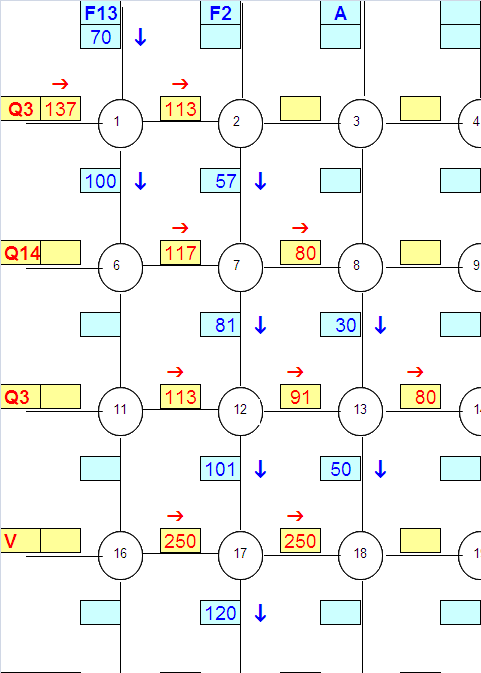 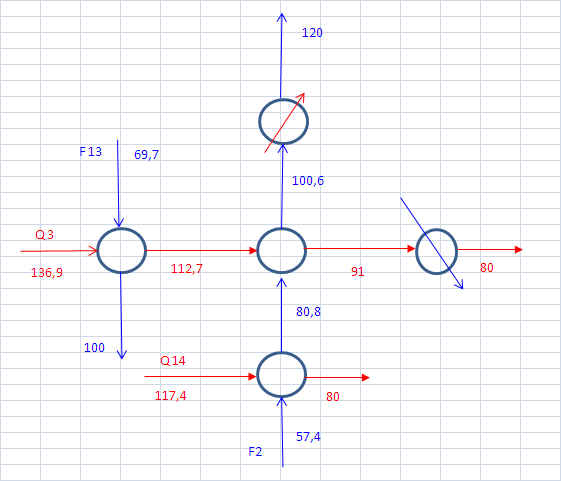 TQAWaWvkWm2kg/hkg/h181827,4787940,41274089,71336510,815.734177285,21.517CUSTO TOTALCUSTO TOTALCUSTO TOTALCUSTO TOTALCutil ($/a)Cutil ($/a)26.03526.035Ccap ($/a)Ccap ($/a)5.9615.961CT ($/a)CT ($/a)31.99631.996TQAWaWvkWm2kg/hkg/h11.923184,4781872,68612,02.621114242,3883CUSTO TOTALCUSTO TOTALCUSTO TOTALCUSTO TOTALCutil ($/a)Cutil ($/a)12.37012.370Ccap ($/a)Ccap ($/a)6.3926.392CT ($/a)CT ($/a)18.76218.762